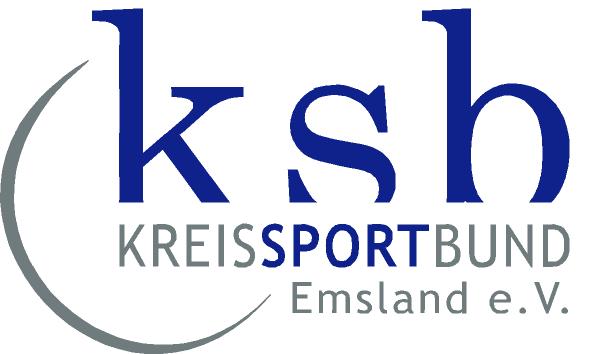 Ideen /Anregungen zum „Tag des Sports“Motto:  „SPIEL - SPASS - SPORT!“am Sonntag, 14. Aug. 2016, 10.00 Uhr bis 17.00 Uhr rund um die Sportschule Emsland in Sögel.Am Tag des Sports würde sich mein Verein / Abteilung / Gruppe etc.(Name):………………………………………………………………………………..wie folgt präsentieren:…………………………………………………………………………………………………………………………………………………………………………………………………………...…………………………………………………………………………………………………………………………………………………………………………………………………………………………………………………………………………………………………………………………………………………………………………………………………………………………………………………………………………………………………………………………………………………………………………………………………………………………………………………………………………………………………Helfer werden sein (inkl. Kontaktdaten): ………………………………………………………..
……………………………………………………………………………………………………….. 
………………………………………………………………………………………………………..Ansprechpartner:  	..………………………………………………………………………………Telefon:		…………………………… E-Mail: ………………………………………...Bitte bis zum 15.04.2016 an uns zurückgeben. Vielen Dank!Per Mail: schmidt-weichmann@ksb-emsland.dePer Fax an: 05952 - 940105Per Post an: KreisSportBund Emsland e.V., Schlaunallee 11a, 49751 Sögel